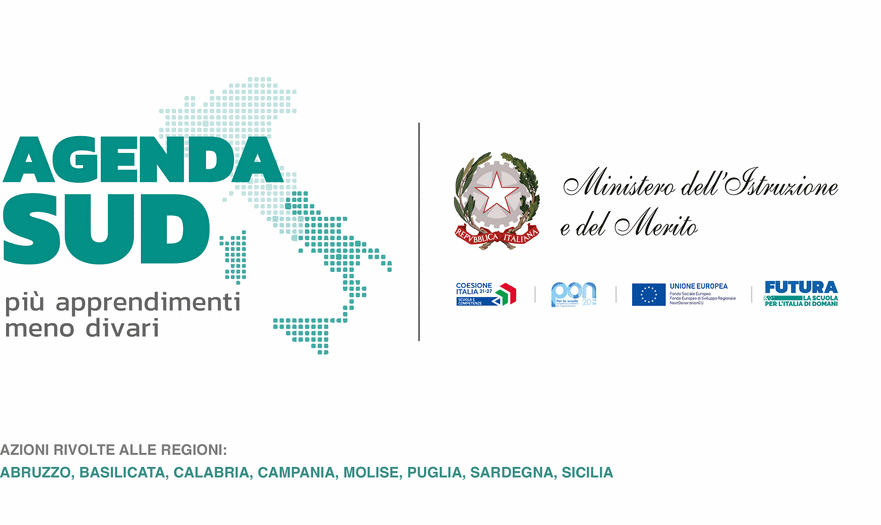 			Al Dirigente Scolastico			dell’I.C. “da Vinci-Lorenzini”			CasertaMODULO RICHIESTA MATERIALE DA ACQUISTARE(Spesa Progetto P02/06: 10.2.2A-FSEPON-CA-2024-15)MAX SPENDIBILE PER OGNI MODULO 100,00 ivato Il/La sottoscritto/a ____________________________, Tutor  del Progetto PON FSE   : 10.2.2A-FSEPON-CA-2024-15 Modulo :……………………………………………………………..chiede a supporto delle attività didattiche e laboratoriali  i seguenti materiali: N° ___ penneN° ___ quadernoni N° _____  cartelline in plastica__________________________________________________________________;__________________________________________________________________;__________________________________________________________________;__________________________________________________________________;__________________________________________________________________;__________________________________________________________________;__________________________________________________________________;Caserta, _______Il Tutor________________________Vista la disponibilità economica prevista nel PON FSE: 10.2.2A-FSEPON-CA-2024-15, si autorizza l’acquisto:	Il Direttore Amministrativo	Il Dirigente Scolastico	Dott.ssa Monica Barbiero	Dott.ssa Fabiola Del DeoFirmato digitalmente